BAB III
ANALISA DAN PERANCANGANAnalisaIdentifikasi MasalahMasalah yang telah ditemukan adalah media pembelajaran Biologi menggunakan buku dan alat peraga kurang efektif karena proses belajar siswa kurang interaktif, siswa kurang bisa memahami dan tidak tertarik dengan pembelajaran sistem pencernaan manusia dan juga alat peraga yang tersedia kurang mencukupi untuk jumlah siswa yang terdapat dikelas. Permasalahan yang dapat ditemukan pada penelitian yaitu sebagai berikut :Tabel 3.1 Identifikasi MasalahPemecahan MasalahSolusi untuk menyelesaikan masalah ini yang bisa penulis berikan yaitu dengan menerapkan teknologi AR pada pembuatan aplikasi tutorial pembelajaran yang berisikan materi-materi sistem pencernaan manusia dengan tujuan membuat sebuah alternatif media pembelajaran untuk membantu proses belajar siswa mengenai sistem pencernaan pada manusia supaya lebih menarik dan interaktif, dengan adanya aplikasi ini diharapkan bisa memberikan kemudahan bagi pengguna untuk mempelajari sistem pencernaan pada manusiaPerancanganSetelah melakukan tahapan analisa, selanjutnya adalah tahapan perancangan. Tahapan perancangan akan dibagi menjadi beberapa tahapan, tahapannya sebagai berikut:Konsep AplikasiLangkah pertama dalam pembuatan aplikasi tutorial pembelajaran sistem pencernaan manusia menentukan konsep dasar dari aplikasi yang akan dibangun, yaitu meliputi tujuan pengguna, tujuan aplikasi, Teknik pembuatan aplikasi, sebagai berikut :Tabel 3.2 Konsep AplikasiPerancangan MateriAdapun materi-materi yang termuat dalam aplikasi tutorial ini, bersumber dari beberapa buku SMA kelas 11. Materi tersebut antara lain : Zat MakananTabel 3.3Materi Zat Makanan Saluran Pencernaan ManusiaTabel 3.4 Materi Saluran Pencernaan ManusiaGangguan dan PenyakitTabel 3.5Materi Gangguan & PenyakitGlosariumTabel 3.6 GlosariumPerancangan SistemUsecase DiagramUsecase diagram adalah gambaran proses kinerja suatu sistem yang akan dibangun, sehingga dapat membantu pengguna agar lebih memahami mengenai fungsi aplikasi yang akan dibangun.iBerikut merupakan usecase diagram yang telah dibuat.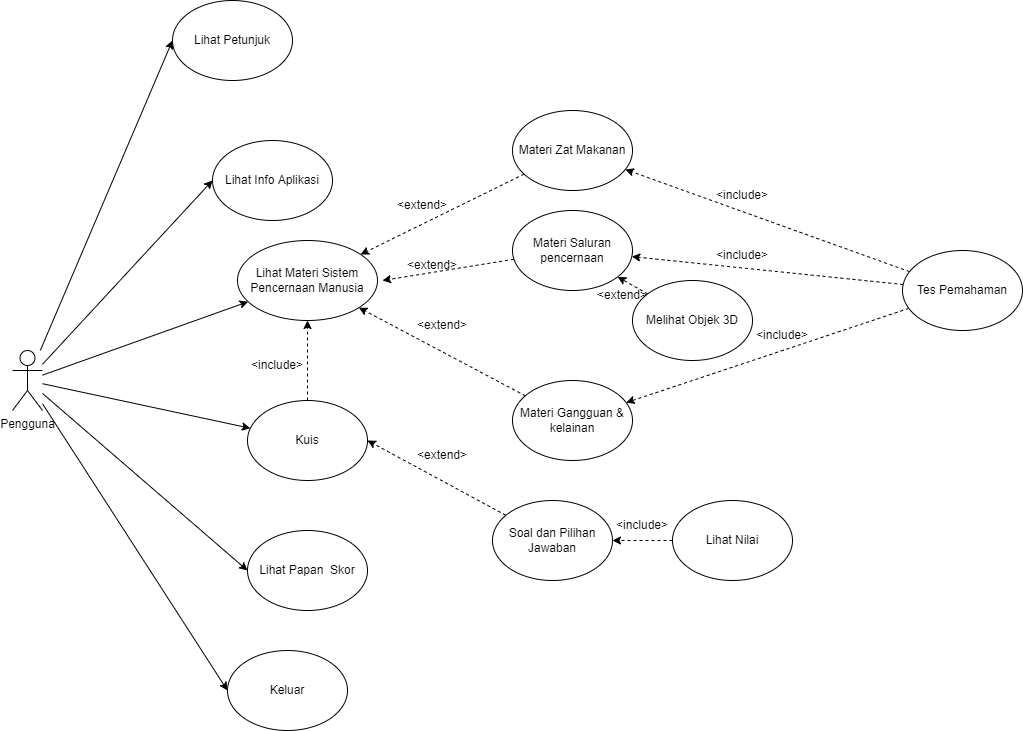 Gambar 3.1 Usecase DiagramBerikut penjelasan Identifikasi Aktor dalam usecase diagram yang telah dibuat:Lihat petunjuk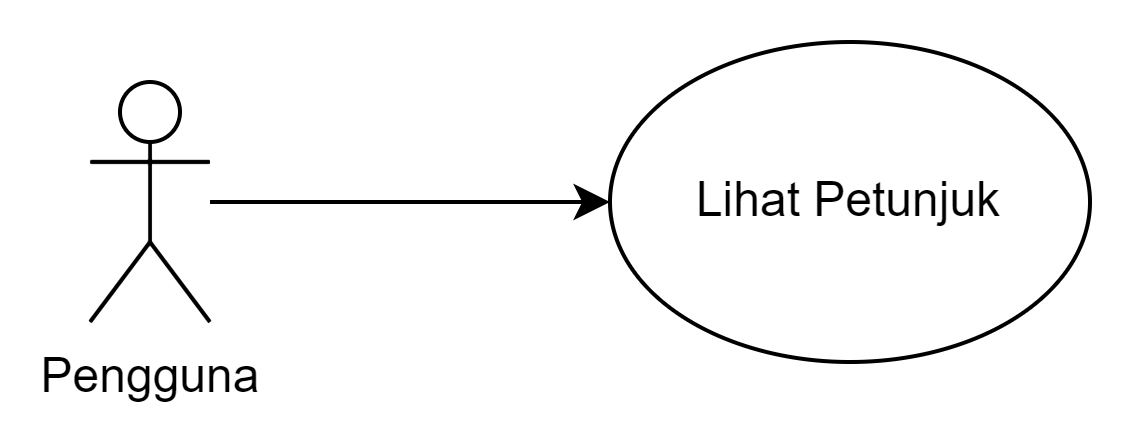 Gambar 3.2 Usecase diagram lihat petunjukTabel 3.7 Usecase diagram lihat petunjukLihat info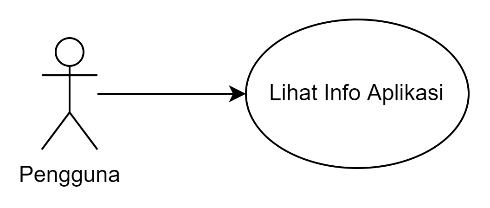 Gambar 3.3 Usecase diagram lihat infoTabel 3.8 Usecase diagram lihat infoLihat materi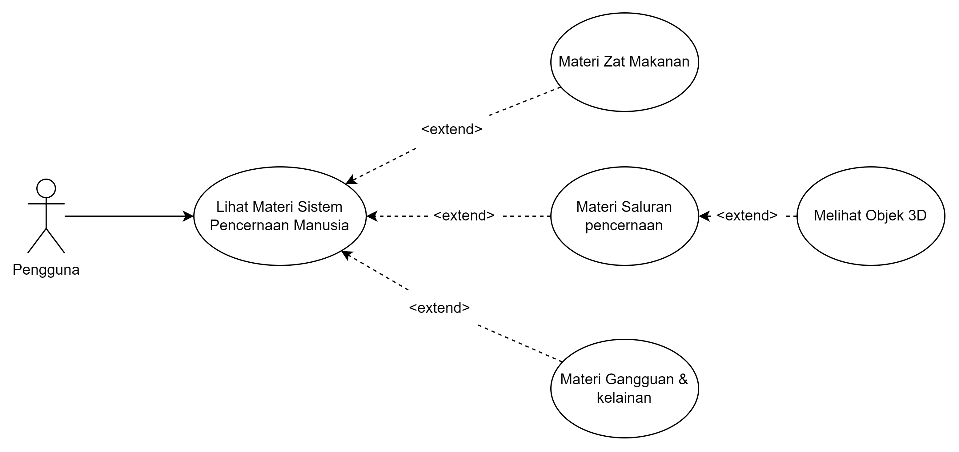 Gambar 3.4 Usecase diagram lihat materiTabel 3.9 Usecase diagram lihat materiTes Pemahaman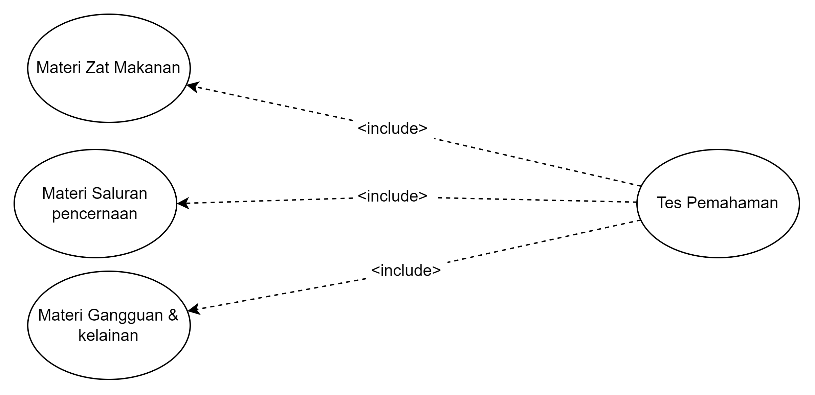 Gambar 3.5 Usecase diagram lihat petunjukTabel 3.10 Usecase diagram lihat petunjukKuis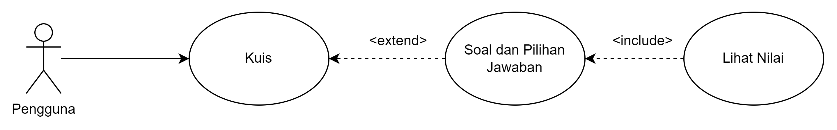 Gambar 3.6 Usecase diagram kuisTabel 3.11 Usecase diagram kuisLihat papan skor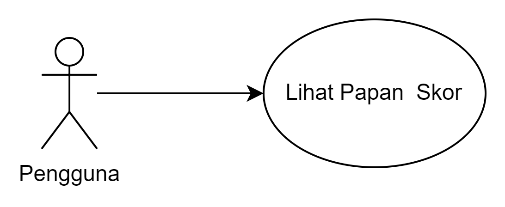 Gambar 3.7 Usecase diagram lihat papan skorTabel 3.12 Usecase diagram lihat papan skorKeluar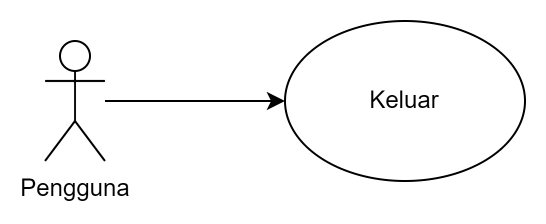 Gambar 3.8 Usecase diagram keluarTabel 3.13 Usecase diagram keluarActivity DiagramActivity Diagram merupakan rancangan aktivitas dari aktivitas yang terjadi diantara pengguna dan sistem pada aplikasi. Berikut aktivitas yang terjadi dalam aplikasi dalam bentuk grafik :Lihat Petunjuk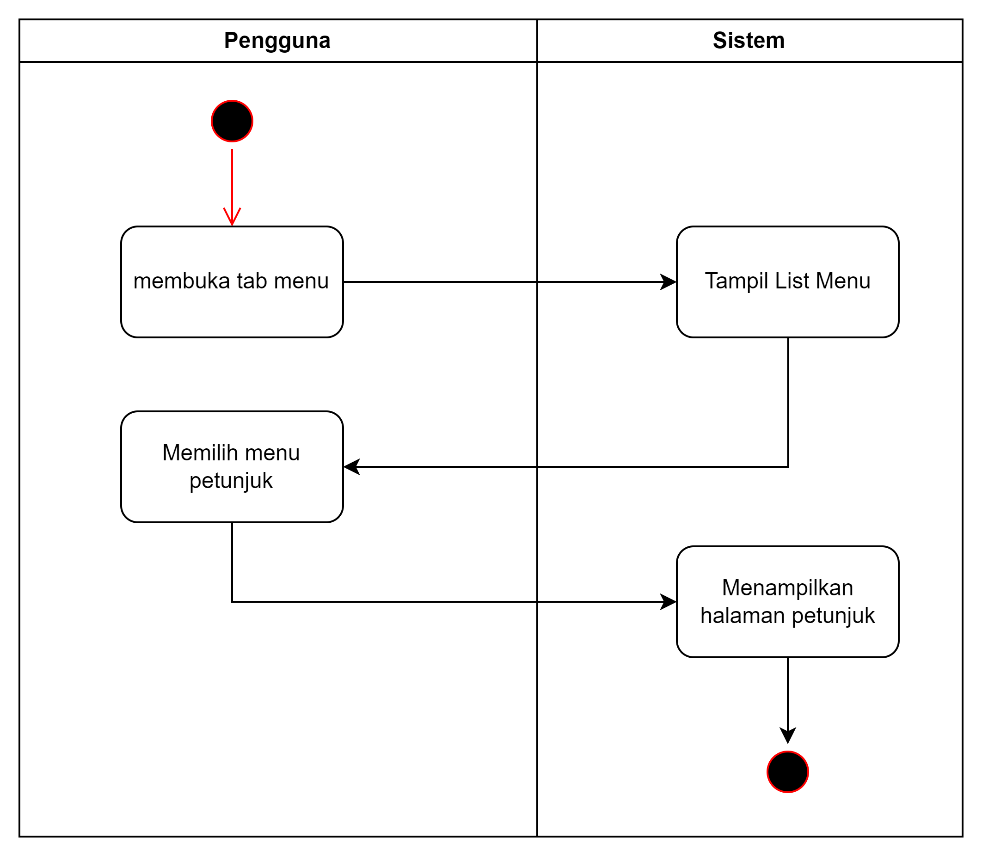 Gambar 3.9 Activity diagram lihat petunjukDari activity diagram diatas dapat dijelaskan sebagai berikut :Pengguna membuka tab menu, setelah itu halaman menu akan ditampilkan oleh sistem, kemudian menu petunjuk dipilih lalu halaman petunjuk akan ditampilkan oleh sistem dan akan menampilkan informasi dari petunjuk penggunaan aplikasi. Lihat Info Aplikasi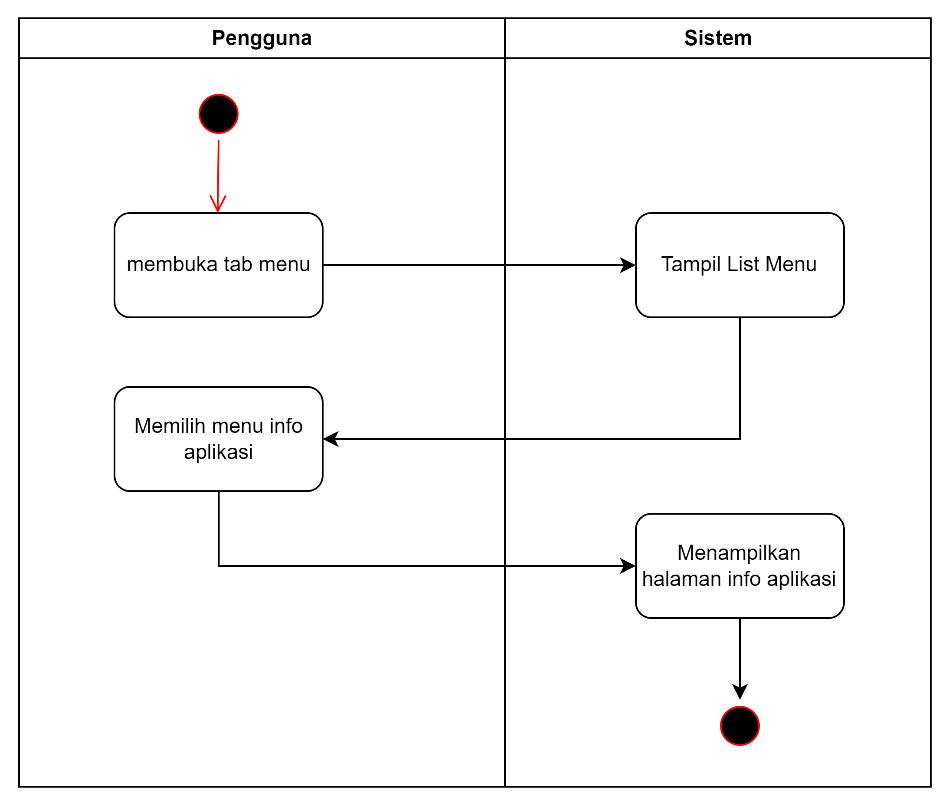 Gambar 3.10 Activity diagram lihat infoDari activity diagram diatas dapat dijelaskan sebagai berikut :Pengguna membuka tab menu, setelah itu menu akan ditampilkan oleh sistem, kemudian menu info dipilih oleh pengguna lalu sistem akan menampilkan halaman info aplikasi dan informasi aplikasi.Lihat Materi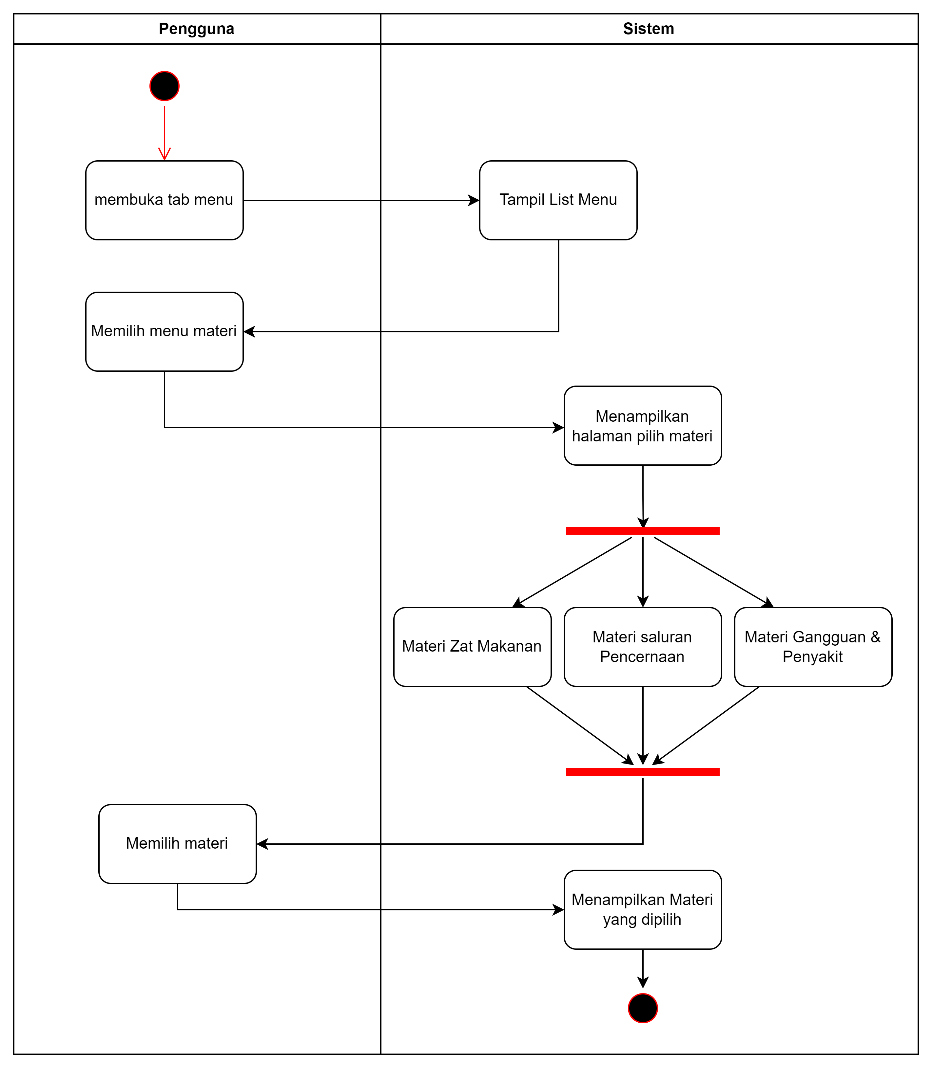 Gambar 3.11 Activity diagram lihat materiDari activity diagram diatas dapat dijelaskan sebagai berikut :Pengguna membuka tab menu, setelah itu menu aplikasi akan ditampilkan, kemudian pengguna dapat memilih materi dan halaman pilih materi akan ditampilkan. Pada halaman ini sistem akan menampilkan 3 pilihan materi yaitu zat makanan, saluran pencernaan dan gangguan & penyakit, setelah itu pengguna memilih materi yang ingin di pelajari dan sistem kan menampilkan materi tersebut.Tes Pemahaman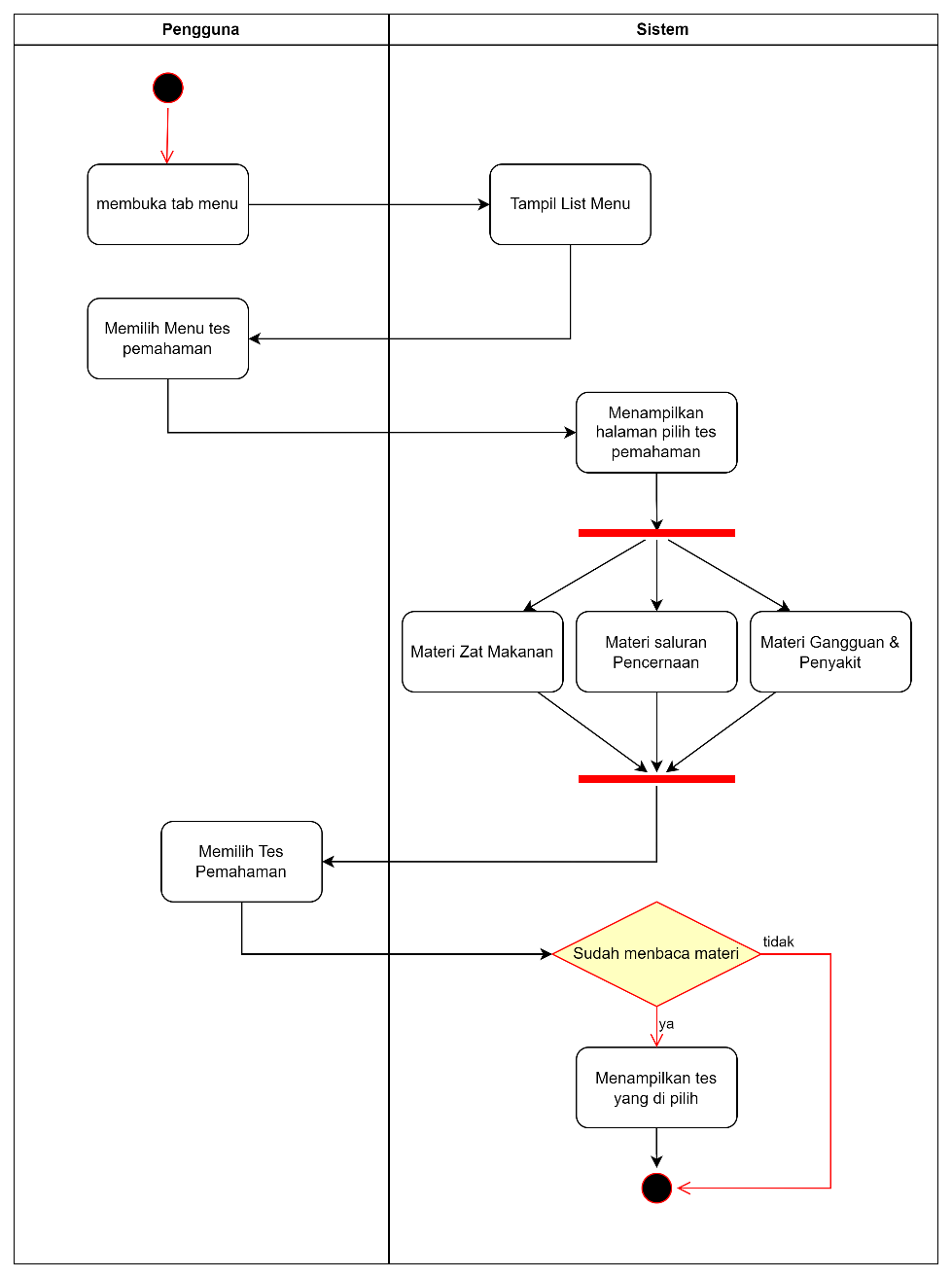 Gambar 3.12 Activity diagram tes pemahamanDari activity diagram diatas dapat dijelaskan sebagai berikut :Pengguna membuka tab menu, setelah itu menu pada aplikasi akan ditampilkan oleh sistem, kemudian tes pemahaman dipilih halaman pilih tes pemahaman akan ditampilkan. Pada halaman ini sistem akan menampilkan 3 pilihan tes pemahaman yaitu zat makanan, saluran pencernaan dan gangguan & penyakit, setelah itu pengguna memilih tes pemahaman yang ingin di kerjakan, jika materi tentang tes pemahaman tersebut sudah selesai dibaca maka pengguna dapat mengerjakan tes pemahaman, jika belum maka pengguna akan kembali pada menu pilih tes pemahaman.Kuis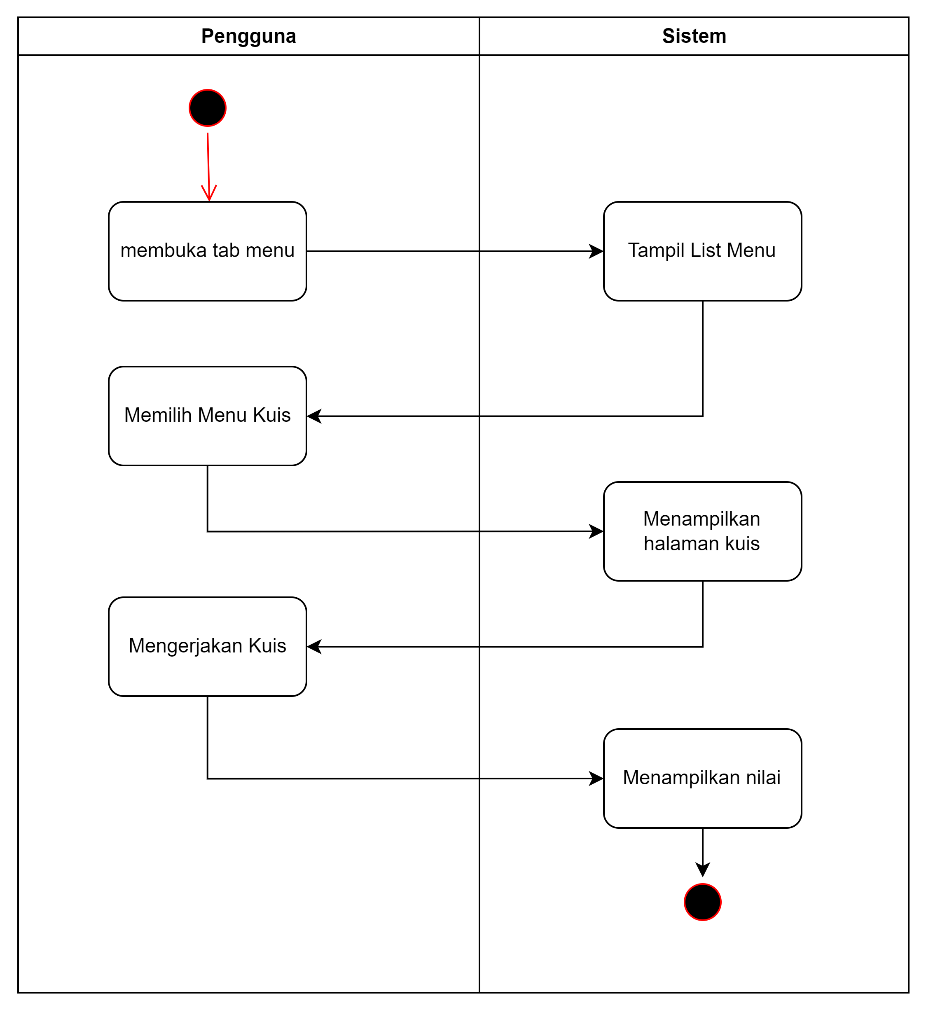 Gambar 3.13 Activity diagram kuisDari activity diagram diatas dapat dijelaskan sebagai berikut :Pengguna membuka tab menu, setelah itu menu pada aplikasi akan ditampilkan oleh sistem, kemudian menu kuis dipilih dan halaman kuis akan ditampilkan. Pada halaman ini pengguna harus mengerjakan soal yang telah disediakan, jika sudah selesai maka sistem akan menampilkan nilai dari pengguna.Lihat Papan Skor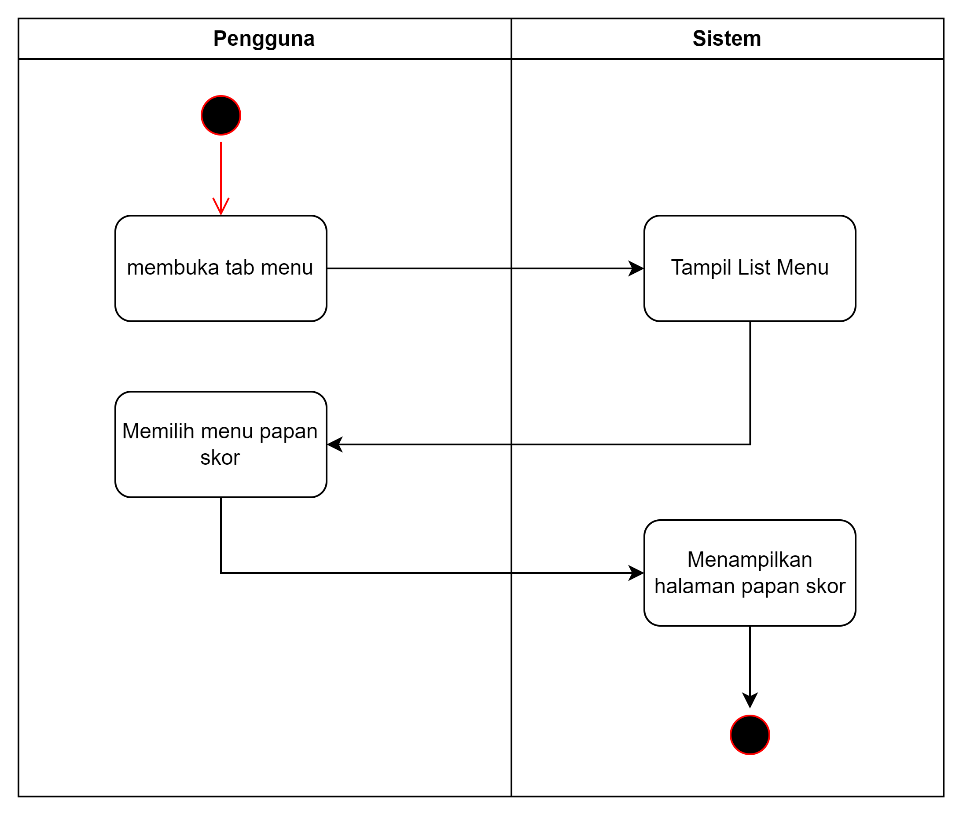 Gambar 3.14 Activity diagram lihat papan skorDari activity diagram diatas dapat dijelaskan sebagai berikut :Pengguna membuka tab menu, setelah itu menu pada aplikasi akan ditampilkan oleh sistem, kemudian menu papan skor dipilih dan sistem akan menampilkan halaman papan skor beserta skor-skor yang tersimpan pada aplikasi.Perancangan InterfacePerancangan interface adalah gambaran rancangan tampilan dari program yang akan dibuat dengan tujuan sebagai acuan tampilan program yang akan dibuat, berikut hasil rancangan interface yang telah dibuat:Tampilan AwalKetika aplikasi baru berjalan, aplikasi akan menampilkan halaman awal, dimana terdapat tombol mulai belajar untuk memulai belajar sistem pencernan dan tombol tab menu navigasi yang berisikan beberapa menu yang dapat membantu oleh pengguna untuk menavigasi ke setiap halaman, antara lain proses tombol halaman utama (halaman awal), Materi, tes pemahaman, kuis, petunjuk dan juga info.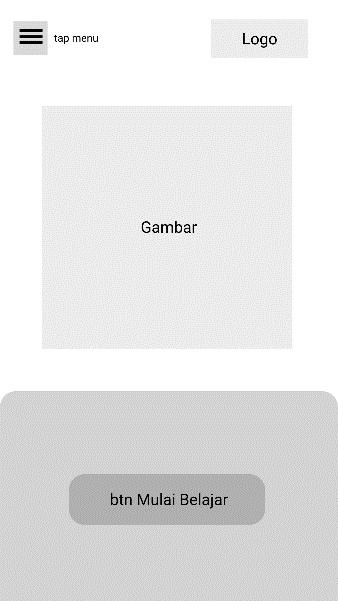 Gambar 3.15 Tampilan awal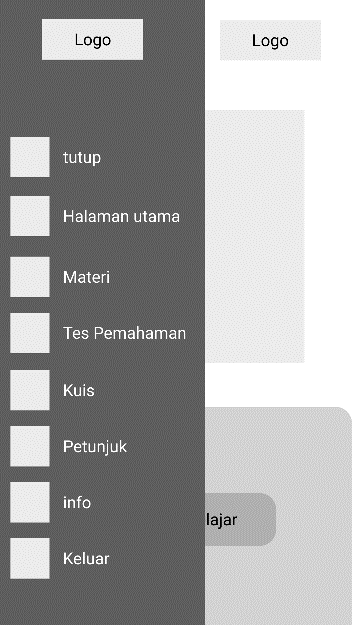 Gambar 3.16 Tampilan navigasiTampilan MateriPada tampilan ini  berisikan pilihan materi mengenai sistem pencernaan manusia, jika salah salah satu materi dipilih akan dipindahkan ke halaman materi tersebut, didalam halaman ini terdapat tombol kamera AR untuk melihat object 3D organ yang dipilih.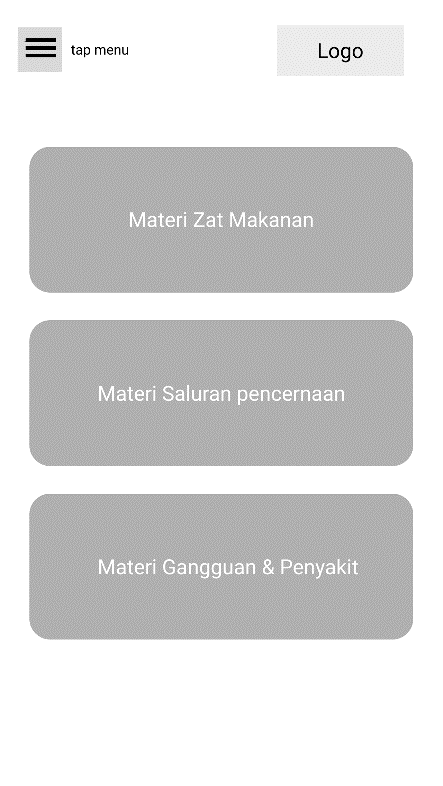 Gambar 3.17 Tampilan pilih materi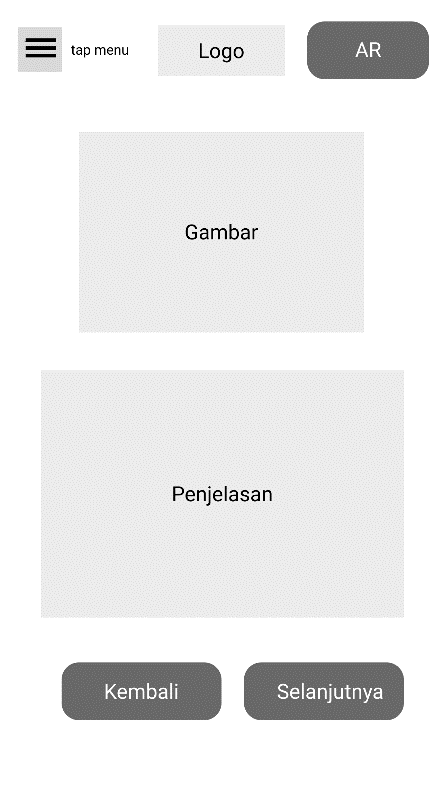 Gambar 3.18 Tampilan MateriTampilan Tes PemahamanPada tampilan ini akan berisikan pilihan tes pemahaman dari setiap materi yang tersedia, dengan tujuan supaya pengguna dapat lebih memahami setiap materi yang tersedia dan juga sebagai syarat pengguna sebelum mengerjakan kuis. 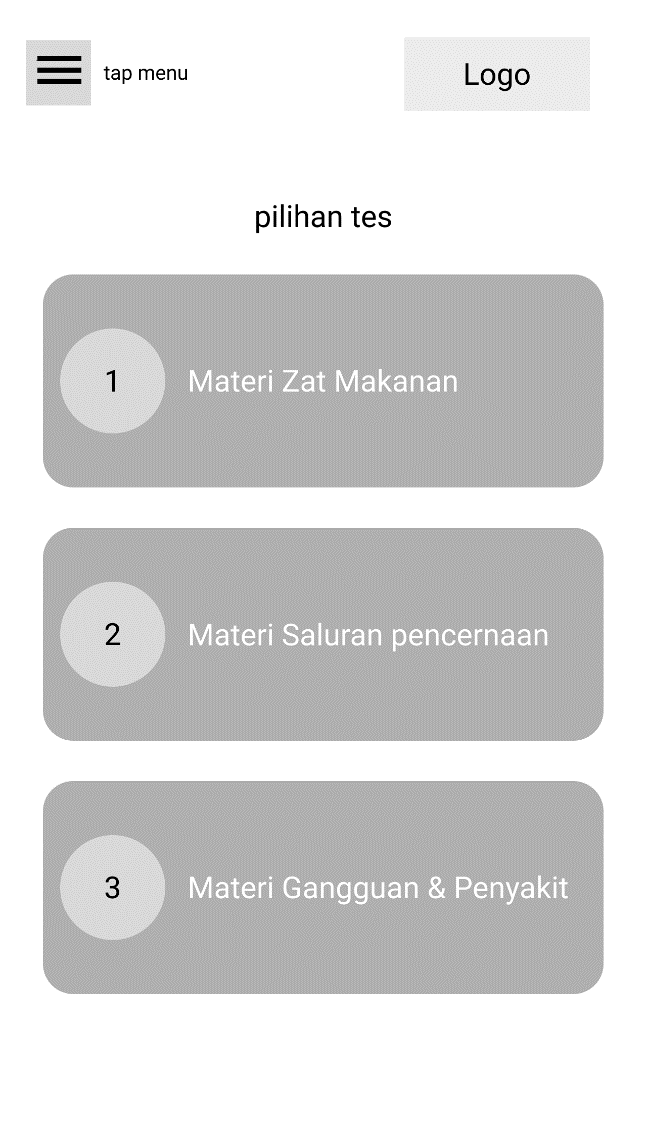 Gambar 3.19 Tampilan pilih tes pemahamanTampilan KuisPada tampilan ini akan berisikan kuis dengan menampilkan soal, jawab, waktu pengerjaan. Pada kuis ini akan berisikan 20 soal dari gabungan semua materi yang ada pada aplikasi ini. 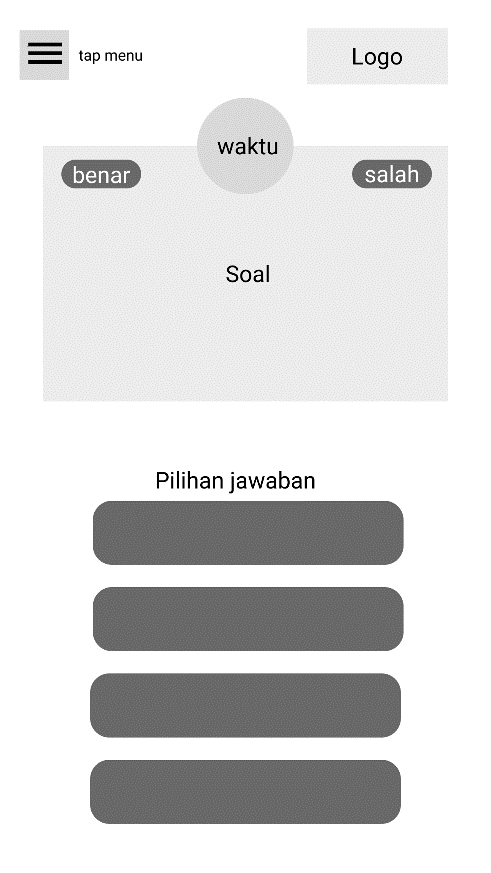 Gambar 3.20 Tampilan KuisTampilan PetunjukPada tampilan ini akan berisikan petunjuk dari fitur yang tersedia pada aplikasi ini hingga alur penggunaan aplikasi ini dimulai dari membaca materi hingga kuis.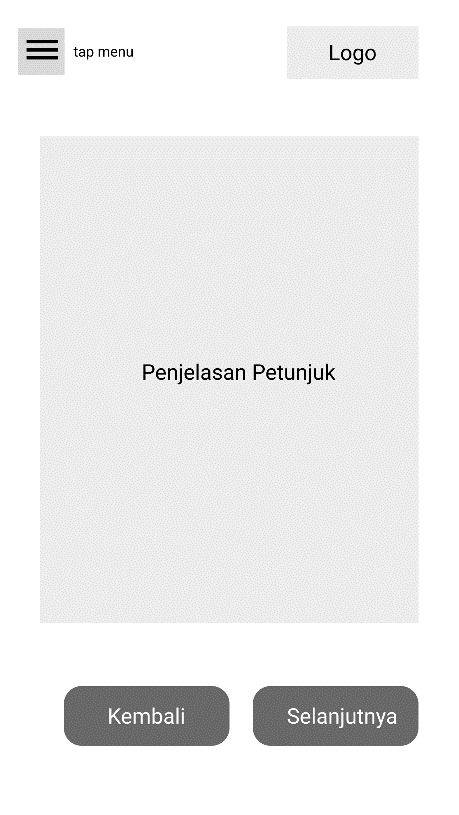 Gambar 3.21 Tampilan PetunjukTampilan InfoPada tampilan ini akan berisikan informasi aplikasi ini, dimulai dari nama aplikasi, versi hingga nama pengembang.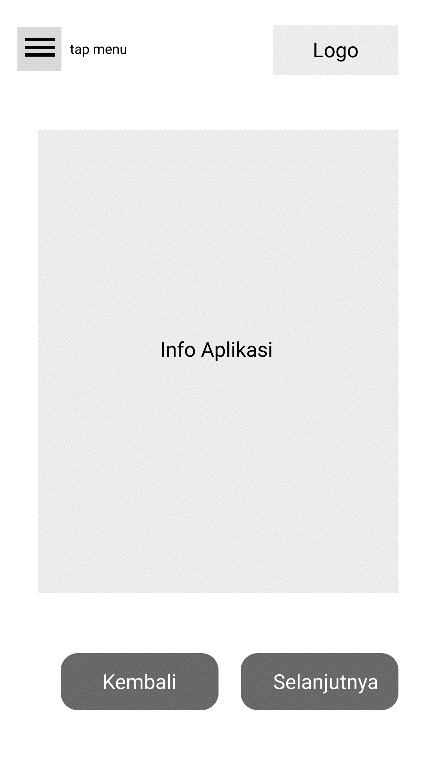 Gambar 3.22 Tampilan InfoRancangan PengujianMetode PengujianPengujian yang digunakan pada penelitian ini untuk mnguji aplikasi ini yaitu dengan black box. Pengujian ini dilakukan dengan tujuan untuk menguji fungsi program yang difokuskan pada input & output aplikasi.Pengujian InterfacePengujiani interface merupakan pengujian dengan maksud untuk dapat mengetahui apakah fungsi dari setiap komponen interface bisa berjalan sesuai dengan yang di inginkan penulis. Berikut uji rancangan yang telah dibuat dan dimuat dalam tabel, sebagai berikut :Tabel 3.14 Rancangan Pengujian InterfacePengujian Fungsi Dasar SistemPengujian ini merupakan pengujian yang dilakukan dengan maksud untuk melihat fungsi dasar dari aplikasi dapat berjalan sesuai dengan yang diinginkan. Berikut rancangan pengujian yang telah dibuat dan dimuat dalam tabel, sebagai berikut :Tabel 3.15 Rancangan Pengujian Fungsi Dasar SistemRancangan EvaluasiRancangan Evaluasi ditujukan untuk mengukur hasil atau pemahaman pengguna setelah menggunakan aplikasi, evaluasi ini dilakukan dengan memberikan kuis atau pertanyaan dalam lingkup sistem pencernaan manusia kepada pengguna. Berikut rancangan yang disusun peneliti agar mengetahui keberhasilan dari aplikasi.Kuis ke-1 sebelum responden menggunakan aplikasiKuis ke-2 setelah responden menggunakan aplikasiMembandingkan hasil dari kuis ke-1 dan ke-2MasalahSolusiManfaatProses belajar siswa kurang interaktif dan membosankan karena hanya menggunakan bukuMembuat aplikasi pembelajaran dengan teknologi Augmented reality Proses belajar sistem pencernaan tubuh lebih menarik dan interaktifSiswa tidak dapat melihat secara langsung proses terjadinya pencernaan pada manusiaMembuat objek 3D sebagai pengganti alat peraga/anatomi sistem pencernaan manusiaSiswa dapat melihat secara langsung seperti apa proses makanan dicerna didalam tubuhNoElemen KonsepKeterangan1.JudulTutorial Pembelajaran Sistem Pencernaan Manusia menggunakan Augmented Reality untuk perangkat bergerak2.Tujuanmembantu proses belajar mandiri siswa kelas 11 menjadi lebih menarik dan interaktif3.Target PenggunaSiswa Kelas 114.PlatformAndroid5.Jenis MetodeTutorialZat MakananMacamFungsiMakroMacam zat makanan makro :KarbohidratLemakProteinAirFungsi karbohidrat :Merupakan sumber energi utama tubuhMemiliki peran penting dalam proses metabolism Membantu untuk membentuk struktur sel, organ tubuh dan jaringanMembantui penyerapan kalsiumMemiliki peran untuk menyeimbangkan asam dan basaMemberikan bantuan dalam menyerap kalsium, contohnya seperti laktosaBahan yang digunakan untuk membentuk senyawa-senyawa kimia lain.MakroMacam zat makanan makro :KarbohidratLemakProteinAirFungsi Lemak :Merupakani sumber energi tubuhBerperan dalam pelarutan vitamin E, A, K dan D.Sebagai sumberi asami lemaki essensial.Pelindungiorgan tubuhiMemberikan rasa kenyang lebih lama karena pengosongan lambung lama.MakroMacam zat makanan makro :KarbohidratLemakProteinAirFungsi Protein :Sintesis zati pentingi tubuh.Menumbuhkan, memperbaiki, dan memelihara jaringani tubuhi.melakukan metabolism tubuhi.Menyeimbangkan larutan basa & asam tubuh karenai memiliki peran sebagai bufferiMakroMacam zat makanan makro :KarbohidratLemakProteinAirFungsi Air :Melarutkan beberapa bahan makanan & vitaminMenjagai tekanan osmotic pada selMengankut makanan kedalam  jaringan tubuh.membawa sisa metabolism ke luar tubuh.MikroJenis zat makanan mikro :Vitamin.MineralVitamin diperlukan dalam proses metabolism tubuh Nama OrganGambarPenjelasamMulut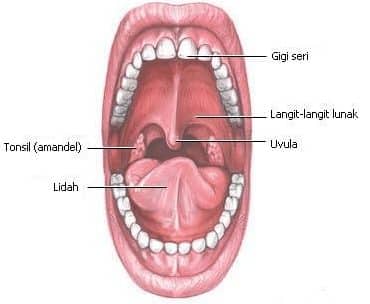 Didalam mulut makanan akan dicerna secara kimiawi dan mekanik, secara kimiawi enzim-enzim pencernaanlah yang akan berperan penting dalam proses pencernaannya, sedangkan secara mekanik alat-alat pencernaanlah yang akan  bertugas dalam proses pencernaannya dimana proses ini akan mengubah makanan dari yang sebelumnya berukuran besar menjadi ukuran kecil.Esophagus atau kerongkongan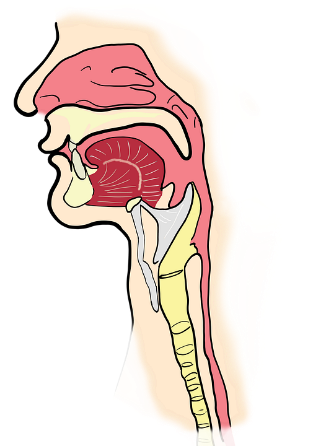 Setelah mengalami pencernaan pada mulut, makanan akan disalurkan melalui kerongkongan. Kerongkongan tidak bertugas untuk mencerna makanan melainkan menyalurkan makanan ke lambung dimana makanan akan mengalami gerakan peristaltic, yaitu gerakan yang mendorong makanan dengan otot-otot tenggorokan yang menimbulkan efek menyedot makanan dengan tujuan untuk mengirimkan makanan ke dalam lambung Lambung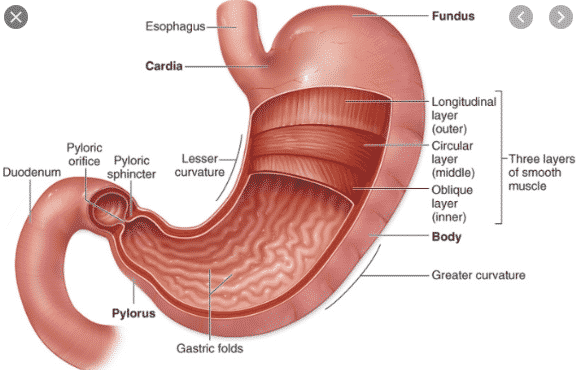 Makanan yang telah dikirimkan melalui kerongkongan akan masuk kedalam lambung dan akan mengalami proses pencernaan lagi. Kemudian makanan yang masuk pada lambung akan disimpan selama 2 hingga 5 jam. Didalam lambung terjadi pencernaan secara kimiawi dan akan dicampur dengan getah yang terdapat pada lambung. Proses ini dipengaruhi oleh gerakan bergelombang yang bergerak pada lambung setiap 15 hingga 25 detik. Makanan yang telah dicerna akan berubah seperti bubur dengan teksur lembut yang disebut chyme/kim. Kemudian klep atau biasa disebut otot pylorus akan mengatur sedikit banyaknya keluarnya chyme dari lambung menuju duodenum.Usus Halus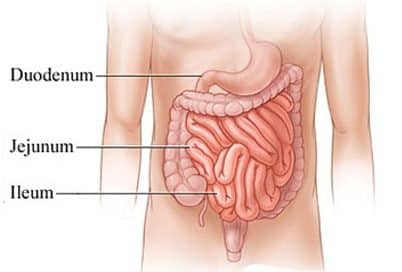 Selanjutnya terdapat proses penyerapan makanan yang terjadi didalam usus halus, dimana asam yang terdapat di chyme akan dinetralkan olehgetah pankreas dan hati yang membantu sekresi dinding duodenum.kemudian akan dilanjutkan oleh Getah pankreas dalam penguraian karbohidrat dan proses pemecahan protein. selain itu sekresi hati atau empedu berperan dalam pencernaan lemak. Kemudian chyme akan dikirimkan kedalam usus kosong dan usus penyerapan. Selama proses ini, chyme akan dihancurkan menjadi molekul kecil dibantu oleh sekresi, enzim dan siap masuk kedalam aliran darah. dan bagian akhir dari usus halus akan memulai melakukan proses penyerapan. Usus Besar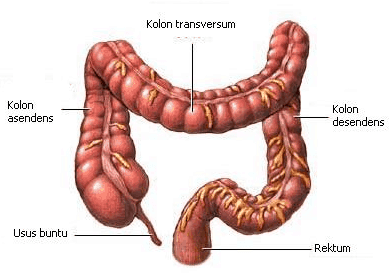 Sisa sisa makanan dari sisa penyerapan ususi halusi akan menuju ususi besari untuk proses selanjutnya. Ususi besar bertugas untuk menyerap kembali air yang masih terkandung didalam makanan jika kandungan air didalamnya masih cukup tinggi, sehingga usus besar masih harus menyerapnya, sebaliknya jika air yang terkandung didalamnya sedikit, maka ususi besar akan menambahkani air. Tujuan dari proses ini yaitu agar fases tidak dalam keaadaan cair maupun padat. Proses yang terjadi didalam usus besar ini akan dibantu oleh bakteri Escherichia coli.Nama PenyakitPenjelasanGastritisPeradangan yang terjadi pada mukosa lambungKonstipasi/sembelitGangguan yang terjadi pada usus besar dimana usus besar terlalu banyak menyerap air sehingga feses menjadi kerasDiarePergerakan yang cepat dari feses karena kurangnya penyerapan air pada sisa makanan yang terjadi pada usus besar PankreasitisPeradangan yang terjadi pada pankreasFlatusMasuknya gas-gas dalam saluran pencernaanMaagPeradangan yang terjadi pada dinding lambung sehingga terasa perih pada bagian lambungApendisitisGangguan yang terjadi pada usus buntuTukak lambung/ulkusInfeksi bakteri yang dapat menyebabkan gangguan pada dinding lambung.Sariawan Gangguan yang terjadi pada area mulut yang menyebabkan perih pada bagian yang terkena penyakitIstilahDefinisiApendiksKantung kecil yang terletak pada sekumApendisitisRadang appendiks usus buntuAnusPembukaan pada ujung sistem pencernaan yang kotoran (feses) keluar dari tubuhChymeMakanan di perut yang sebagian dicerna dan dicampur dengan asam lambung, chyme melanjutkan perjalanan ke usus kecil untuk proses pencernaan lebih lanjutDuodenumBagian pertama dari usus kecil dan berjalan dari perut ke jejunumEmpeduBahan kimia pencernaan yang diproduksi pada hati, disimpan dalam kantung empedu, dan disekresi ke dalam usus kecilEpiglotisKatup di bagian belakang lidah untuk menjaga makanan agar tidak masuk tenggorokan ke paru-paru. Ketika Anda menelan, epiglotis secara otomatis menutup. Ketika Anda bernapas, epiglotis terbuka sehingga udara bisa masuk dan keluar dari tenggorokanEsofagusTabung panjang antara mulut dan perut. Menggunakan gerakan otot ritmik (disebut peristalsis) untuk memaksa makanan dari tenggorokan ke dalam perutGastritisRadang pada selaputlendirdinding lambung dan ususIleumBagian terakhir dari usus kecil sebelum usus besar dimulaiJejunumBagian dari usus kecil yang panjang, melingkar pertengahan; jejunum antara duodenum dan ileumKelenjar ludahKelenjar yang terletak di mulut yang memproduksi air liur. Air liur mengandung enzim yang memecah karbohidrat (pati) menjadi molekul yang lebih kecilKolon sigmoidBagian dari usus besar antara usus desent dan rektumKolon asendensBagian dari usus besar yang berjalan ke atas; terletak setelah sekumKolon desendensBagian dari usus besar yang berjalan ke bawah setelah colon transversum dan sebelum kolon sigmoidHatiOrgan besar yang terletak di atas dan di depan perut. Hati menyaring racun dari darah, dan membuat empedu (yang memecah lemak) dan beberapa protein darahMulutBagian pertama dari sistem pencernaan, di mana makanan masuk ke dalam tubuhPankreasKelenjar yang memproduksi enzim terletak di bawah perut dan di atas usus. Enzim dari bantuan pankreas dalam pencernaan karbohidrat, lemak dan protein di usus kecilSaluran pencernaanBagian yang dilewati makanan, termasuk mulut, kerongkongan, lambung, usus, dan anusPerutSebuah organ berotot seperti karung yang melekat pada kerongkongan. Baik pencernaan kimiawi dan mekanik terjadi pada perut. Ketika makanan dalam perut, itu bergejolak di dalam bercampur antara asam dan enzimRektumBagian bawah usus besar, di mana tinja disimpan sebelum dikeluarkanSekumBagian pertama dari usus besar; apendiks terhubung ke sekumUsusBagian dari saluran pencernaan yang terletak antara perut dan anusActorPenggunaPre-conditionPengguna ingin melihat petunjuk penggunaan aplikasiDescriptionketika menu petunjuk dipilih oleh pengguna, halaman petunjuk akan ditampilkan oleh sistem Post-conditionpengguna bisa melihat petunjuk penggunaan dan kembali ke menu utamaActorPenggunaPre-conditionPengguna ingin melihat info aplikasi Descriptionketika menu info dipilih oleh pengguna, halaman info akan ditampilkan oleh sistemPost-conditionpengguna bisa melihat info aplikasi dan kembali ke menu utamaActorPenggunaPre-conditionPengguna ingin melihat materi sistem pencernaan DescriptionPengguna memilih menu materi kemudian halaman pilih materi akan ditampilkan, setelah itu pengguna dapat memilih materi yang ingin dipelajari lalu sistem akan menampilkan materi yang ingin dipelajariPost-conditionpengguna bisa melihat materi yang ingin dipelajari dan kembali ke menu utamaActorPenggunaPre-conditionPengguna ingin mengerjakan tes pemahamanDescriptionSetelah membaca setiap materi, ketika menu tes pemahaman dipilih oleh pengguna, halaman tes pemahaman akan ditampilkan oleh sistemPost-conditionpengguna bisa mengerjakan tes pemahaman dan kembali ke menu utamaActorPenggunaPre-conditionPengguna ingin mengerjakan kuis DescriptionPengguna memilih menu Kuis kemudian sistem akan menampilkan peringatan jika belum menyelesaikan membaca materi, jika pengguna sudah membaca semua materi, sistem akan langsung menampilkan soal dan jawab pada halaman kuis Post-conditionpengguna bisa mengerjakan kuis dan mendapatkan nilai yang terbaik, pengguna juga bisa kembali ke menu utamaActorPenggunaPre-conditionPengguna ingin melihat papan skor yang diperoleh DescriptionPengguna memilih menu papan skor kemudian sistem akan menampilkan halaman papan skorPost-conditionpengguna bisa melihat papan skor dan kembali ke menu utamaActorPenggunaPre-conditionPengguna ingin keluar dari aplikasi DescriptionPengguna memilih menu keluar kemudian sistem akan menutup aplikasiPost-conditionpengguna bisa keluar dari aplikasiNoSkenarioHasil Yang Diharapkan1Halaman awalDapat menampilkan tab menu serta berpindah pada setiap menu2Halaman materiDapat menampilkan pilihan materi yang tersedia dan juga materi didalamnya. Pada materi saluran pencernaan tombol AR dapat menampilkan kamera serta organ pencernaan yang 3Halaman Tes PemahamanDapat menampilkan halaman kuis serta pilihan soal organ pencernaan4Halaman KuisDapat menampilkan halaman kuis dan dapat menampilkan nilai yang diperoleh5Halaman PetunjukDapat menampilkan halaman petunjuk serta informasi didalamnya6Halaman Informasi AplikasiDapat menampilkan halaman informasi aplikasi serta informasi pembuat7 Halaman Papan SkorDapat menampilkan halaman papan skor serta skor-skor yang tersimpan didalamnyaNoSkenarioHasil Yang Diinginkan1Pengujian fungsi ARSistem pada aplikasi dapat mengaktifkan fungsi AR dan menampilkan objek 3D2Pengujian perbesar gambarSistem dapat memperbesar dan memperkecil gambar3Pengujian kuisSistem dapat menampilkan soal dan jawaban, serta menampilkan hasil pengerjaan pengguna4Pengujian papan skorSistem dapat manampilkan skor yang tersimpan pada playerpref5Pengujian KeluarSistem dapat menutup aplikasi ketika tombol keluar ditekan